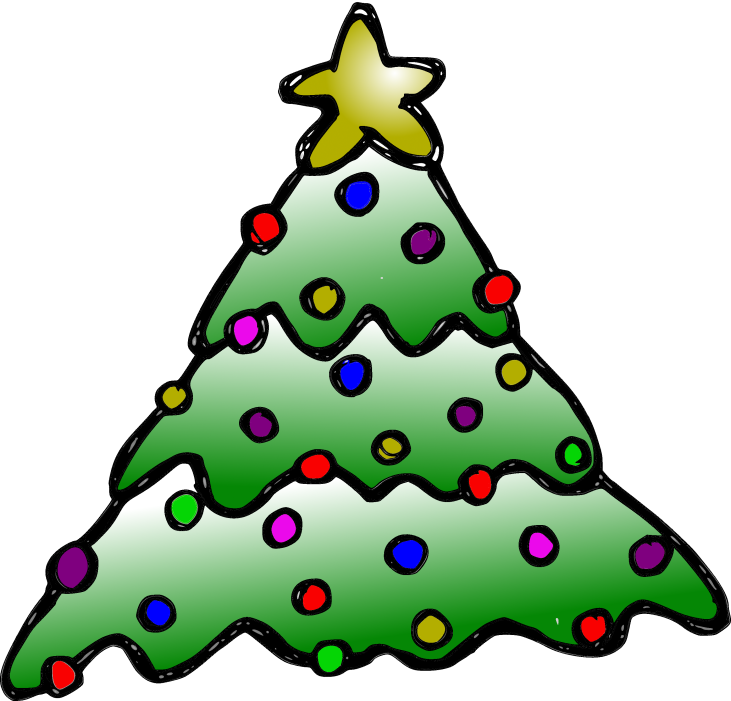 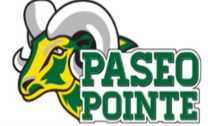 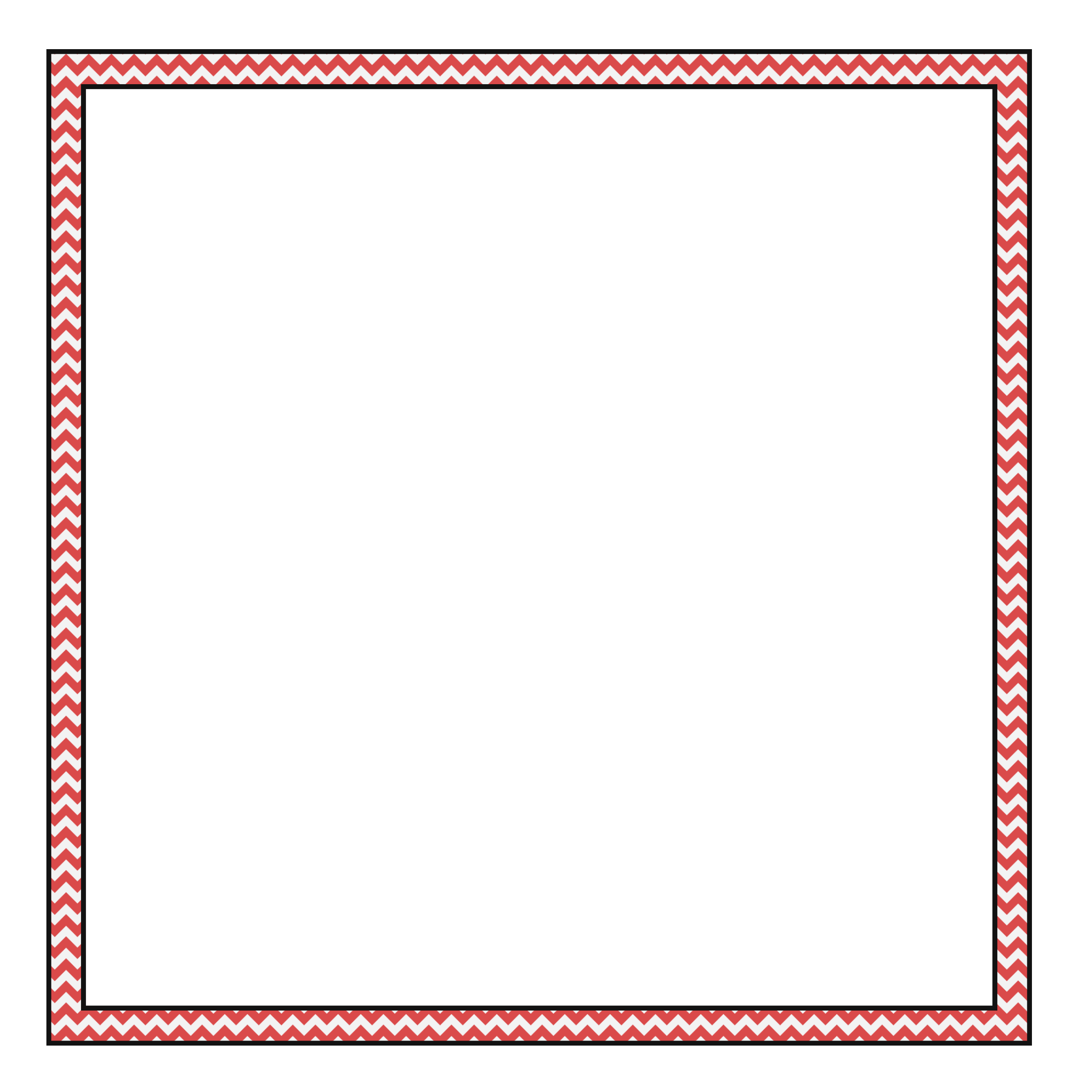 Wednesday, December 20th, 20175:00 PM – 7:00 PMDonations Needed by December 15th, 2017  Details: Please join us for winter performances and make and take crafts. Please consider donating any of the following items:Small candiesGraham crackers FrostingCraft sticks- normal and colored Sandwich-size Ziplocs or quart-size ZiplocsWinter themed paper plates (small and regular size)Fruit LoopsPretzelsMini Candy CanesMini MarshmallowsHot chocolate packetsMexican candy spoonsGoogly eyesSmall bellsBurlap squaresElmer’s glue (not sticks)SharpiesCandy Canes (big-colorful)Paper cups (small Dixie cups and regular size, green or red if possible) Styrofoam cups Hot glue gun sticks (mini)White paintPom pom fuzzies Small and medium (especially red and green) Winter themed ribbon (red, green, snowflakes, etc)Colorful tissue paperScotch TapeClothespins (wooden)Small toys (to fit in small piñatas) Colored Pipe cleanersBrown Pipe cleanersFoam Paper- red and black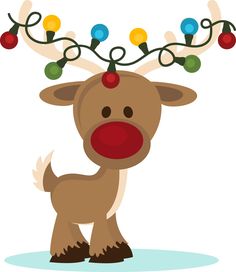 Rhinestone stickersStar StickersTwine, string or yarnMarkers